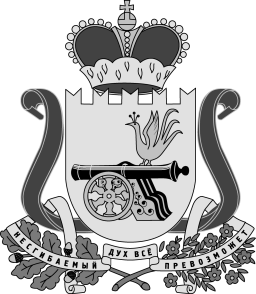 АДМИНИСТРАЦИЯ   ДНЕПРОВСКОГО СЕЛЬСКОГО ПОСЕЛЕНИЯНОВОДУГИНСКОГО РАЙОНА СМОЛЕНСКОЙ ОБЛАСТИР А С П О Р Я Ж Е Н И Е    от« 20» февраля 2023 года                                                                    № 11-р     О     мерах    по     обеспечению     пожарной       безопасности  на  территории Днепровского        сельского        поселения      Новодугинского          района         Смоленской         области         в          весенне-летний   период 2023 года      С наступлением весенне-летнего периода резко возрастают случаи возникновения пожаров. Причиной служат: сжигание сухой травы, мусора, детская шалость, неосторожное обращение с огнём.     В целях предупреждения пожаров на территории муниципального образования Днепровское сельское поселение Новодугинского района Смоленской области, гибели людей при пожарах, уменьшению их последствий и своевременной организации тушения пожаров:      1.Рекомендовать руководителям предприятий, организаций, учреждений, расположенных на территории муниципального образования Днепровское сельское поселение Новодугинского района Смоленской области, независимо от организационно-правовых форм и форм собственности:      1.1. Разработать план противопожарных мероприятий по подготовке  объектов к работе в  весенне-летний пожароопасный период, в которых предусмотреть:      - очистку подведомственных территорий и объектов от сгораемого мусора, отходов, иных пожароопасных веществ и материалов;      - проверку  приведения в исправное состояние источников противопожарного водоснабжения и подъездных путей к водоисточникам;      - оборудование подведомственных объектов системами автоматической пожарной защиты;      - оснащение подведомственных территорий и объектов первичными средствами пожаротушения;       - создание запасов воды для целей пожаротушения (наполнение пожарных резервуаров и водоёмов, устройство прудов, запрут, копаний, приёмных (береговых) колодцев возле естественных водоисточников и т.д.);       - временное отключение от источников электроснабжения зданий и сооружений, не эксплуатируемых в летний период;      -  выполнение иных мероприятий, исключающих возможность возникновения пожаров, перебросов огня при лесных и торфяных пожарах, пале сухой травы на здания и сооружения (устройство защитных противопожарных полос, посадка лиственных насаждений, удаление в летний период сухой растительности и т.д., а также создающих условия для своевременного обнаружения пожаров и их тушения).      1.2. Организовать соответственно на подведомственной территории и объектах:       1) проведение в апреле 2023 года месячника пожарной безопасности, в ходе которого:       - провести очистку подвальных и чердачных помещений, технических подполий жилищного фонда от мусора и других горючих материалов, обеспечить запрет доступа посторонних лиц в указанные помещения;      -  провести ревизию технического состояния и при необходимости ремонт электрооборудования;      - активизировать работу по обучению соответственно населения, работников предприятий, организаций и учреждений мерам пожарной безопасности, по предупреждению пала травы, действиям в случае возникновения пожара;      - информировать население о мерах пожарной безопасности и пожаробезопасного поведения с использованием электронных и печатных средств массовой информации;      - осуществлять общественный контроль за соблюдением требований пожарной безопасности, вывозом и уничтожением сгораемого мусора, очисткой территорий от сухой травы, обеспечением запрета доступа в подвальные и чердачные помещения посторонних лиц и т.д.;      -  проводить инструктажи соответственно населения, работников предприятий, организаций и учреждений по мерам пожарной безопасности, предупреждению пала сухой травы, действиям в случае возникновения пожара.      1.3. Проработать вопросы введения особого противопожарного режима при осложнении пожарной обстановки.      2. Контроль за исполнением настоящего постановления оставляю за собой.Глава муниципального образованияДнепровское сельское поселениеНоводугинского района Смоленской области                           А.И.Хлестакова